Sendes til: Suka | Frødings alle 8 | 2860 Søborg
I forhold til graden af handicap og behov for ekstra hjælp især i omklædningsrummet, kan det blive nødvendigt, at vi stiller krav om, at der kommer hjælp / pædagog / ledsager med i en periode eller hele sæsonen.   Er der mulighed for det?	[   ] JA	[   ] NEJForudsætning for deltagelse i ’Bevægelse i vand’- undervisningen er at:
I forbindelse med omklædningen og bad arbejdes der med hygiejne, fordi det er færdigheder, der er vigtige at tilegne sig, når man skal kunne begå sig i en svømmehal…Dato:		Underskrift deltager eller kontaktperson:
_______________________________________________________________________________________Modtaget i Suka:_________________________________________________________________________
Anmodning om bevægelse og afspænding i vandElev navn:Telefon nr.:Adresse:Post nr.:By:By:Hold nr.:Funktionsbeskrivelse:Funktionsbeskrivelse:Funktionsbeskrivelse:Funktionsbeskrivelse:Er du kørestolsbruger:Er du kørestolsbruger:Er du kørestolsbruger:Er du kørestolsbruger:Har du erfaring med at være i et bassin?                Hvis ja, hvordan kan du bevæge dig i vandet ?Har du erfaring med at være i et bassin?                Hvis ja, hvordan kan du bevæge dig i vandet ?Har du erfaring med at være i et bassin?                Hvis ja, hvordan kan du bevæge dig i vandet ?Har du erfaring med at være i et bassin?                Hvis ja, hvordan kan du bevæge dig i vandet ?Bruger du hjælpemidler?              Hvis ja, hvilke                                            Bruger du hjælpemidler?              Hvis ja, hvilke                                            Bruger du hjælpemidler?              Hvis ja, hvilke                                            Bruger du hjælpemidler?              Hvis ja, hvilke                                            Er der andet du synes vi skal vide?Er der andet du synes vi skal vide?Er der andet du synes vi skal vide?Er der andet du synes vi skal vide?Hvor meget klarer du selv i omklædning/bad?Hvor meget klarer du selv i omklædning/bad?Hvor meget klarer du selv i omklædning/bad?Hvor meget klarer du selv i omklædning/bad?Eleven er:RenligUden sårUden svamp og/eller fodvorter
Eleven kan:Møde med badetøj og meget gerne skifte-undertøj, kam o.a.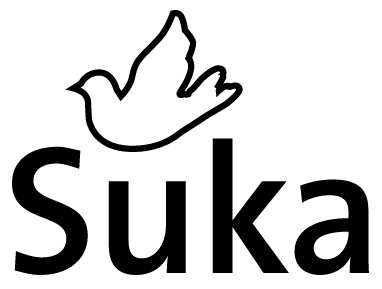 